REQUERIMENTO Nº 1080/2018Requer Voto de Pesar pelo falecimento da Sra. Nair Granzotti Ribeiro, ocorrido recentemente.Senhor Presidente, Nos termos do Art. 102, Inciso IV, do Regimento Interno desta Casa de Leis, requeiro a Vossa Excelência que se digne a registrar nos Anais desta Casa de Leis voto de profundo pesar pelo falecimento da Sra. Nair Granzotti Ribeiro, ocorrido no dia 12/08/2018. Requeiro, ainda, que desta manifestação seja dada ciência aos seus familiares, encaminhando cópia do presente à Rua Augusto Strazdin, 780 – Residencial Furlan.Justificativa:A Sra. Nair Granzotti Ribeiro faleceu aos 74 anos de idade, natural de Amparo - SP. Era viúva de Luiz Ribeiro, deixando os filhos: Elaine, Márcia, Silvana, Luiz e Reginaldo.Benquista por todos os familiares e amigos, seu passamento causou grande consternação e saudades; todavia, sua memória há de ser cultuada por todos que em vida a amaram.Que Deus esteja presente nesse momento de separação e dor, para lhes dar força e consolo.É, pois, este o Voto, através da Câmara de Vereadores, em homenagem póstuma e em sinal de solidariedade.Plenário “Dr. Tancredo Neves”, em 14 de Agosto de 2.018.Marcos Antonio Rosado Marçal“Marcos Rosado”-vereador-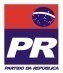 